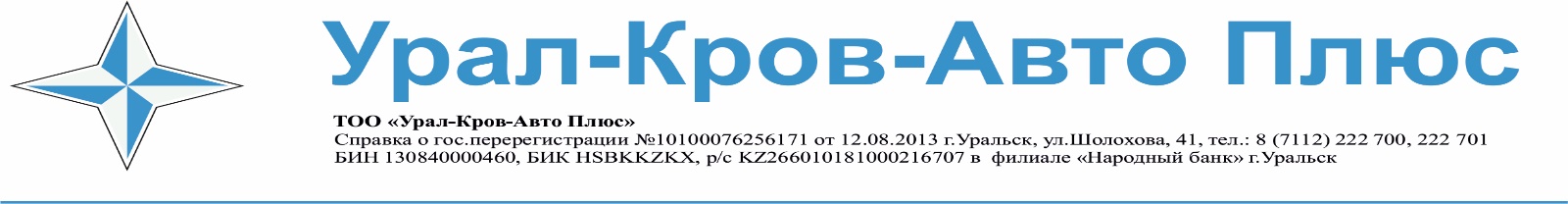  01.04.2024г.ПРАЙС ЛИСТ                                                                                                                                                                                                                                                                                                                                                           Трубы круглые  Трубы различных видов , размеров и покрытий поставляются под заказ и некоторые   имеются в наличии Наш адрес:г. Уральск, ул. Рыскулбекова 1/1 , Телефон : 50-62-64. 8 777 861 74 57 E-mail: metal@uralkrov.kz№ДиаметрВес 1мтрЦена за кгЦена за метрНаличие132х3.23,1257х3.54,62376х3.56,2633652286 +